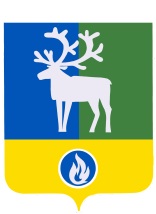 СЕЛЬСКОЕ ПОСЕЛЕНИЕ КАЗЫМБЕЛОЯРСКИЙ РАЙОНХАНТЫ-МАНСИЙСКИЙ АВТОНОМНЫЙ ОКРУГ – ЮГРА СОВЕТ ДЕПУТАТОВСЕЛЬСКОГО ПОСЕЛЕНИЯ КАЗЫМпроектРЕШЕНИЕот                  2021 года                                                                                	                   №__Об опубликовании  проекта решения Совета депутатов сельского поселения Казым «О внесении изменений в устав сельского поселения Казым»  	В соответствии с пунктом 1 части 3 статьи 28, частью 4 статьи 44 Федерального закона от 6 октября 2003 года № 131-ФЗ «Об общих принципах организации местного самоуправления в Российской Федерации» Совет депутатов сельского поселения Казымр е ш и л:1. Опубликовать в бюллетене «Официальный вестник сельского поселения Казым» проект  решения Совета депутатов сельского поселения Казым «О внесении изменений в устав сельского поселения Казым» согласно приложению к настоящему решению.2. Опубликовать настоящее решение в бюллетене «Официальный вестник сельского поселения Казым».3. Настоящее решение вступает в силу после его официального опубликования.Глава сельского поселения Казым                                                                     А.Х.Назырова	ПРИЛОЖЕНИЕ  к решению Совета депутатовсельского поселения Казымот ____ июня 2021 года № ____П Р О Е К Трешения Совета депутатов сельского поселения Казым «О внесении изменений в устав сельского поселения Казым»СЕЛЬСКОЕ ПОСЕЛЕНИЕ КАЗЫМБЕЛОЯРСКИЙ РАЙОНХАНТЫ-МАНСИЙСКИЙ АВТОНОМНЫЙ ОКРУГ – ЮГРА СОВЕТ ДЕПУТАТОВСЕЛЬСКОГО ПОСЕЛЕНИЯ КАЗЫМРЕШЕНИЕот  ________2021 года                                                                                                            № __О внесении изменений в устав сельского поселения Казым	Рассмотрев изменения в устав сельского поселения Казым, Совет депутатов сельского поселения Казым р е ш и л:1. Принять прилагаемые изменения в устав сельского поселения Казым.2. Направить настоящее решение в Управление Министерства юстиции Российской Федерации по Ханты-Мансийскому автономному округу – Югре для государственной регистрации.3. Опубликовать настоящее решение в бюллетене «Официальный вестник сельского поселения Казым» в течение семи дней со дня его поступления из Управления Министерства юстиции Российской Федерации по Ханты-Мансийскому автономному округу – Югре. 4. Настоящее решение вступает в силу после его официального опубликования, но не ранее 1 июля 2021 года.Глава сельского поселения Казым                                                                     А.Х.Назырова 	           ПРИЛОЖЕНИЕк решению Совета депутатов                                    сельского поселения Казымот   ____________ 2021 года №___И З М Е Н Е Н И Яв устав сельского поселения КазымПодпункт 7 пункта 1 статьи 20 «Досрочное прекращение полномочий депутата Совета поселения» изложить в следующей редакции:«7) прекращения гражданства Российской Федерации либо гражданства иностранного государства - участника международного договора Российской Федерации, в соответствии с которым иностранный гражданин имеет право быть избранным в органы местного самоуправления, наличия гражданства (подданства) иностранного государства либо вида на жительство или иного документа, подтверждающего право на постоянное проживание на территории иностранного государства гражданина Российской Федерации либо иностранного гражданина, имеющего право на основании международного договора Российской Федерации быть избранным в органы местного самоуправления, если иное не предусмотрено международным договором Российской Федерации;».2. Подпункт 8 пункта 1 статьи 24 «Досрочное прекращение полномочий главы поселения» изложить в следующей редакции:«8) прекращения гражданства Российской Федерации либо гражданства иностранного государства - участника международного договора Российской Федерации, в соответствии с которым иностранный гражданин имеет право быть избранным в органы местного самоуправления, наличия гражданства (подданства) иностранного государства либо вида на жительство или иного документа, подтверждающего право на постоянное проживание на территории иностранного государства гражданина Российской Федерации либо иностранного гражданина, имеющего право на основании международного договора Российской Федерации быть избранным в органы местного самоуправления, если иное не предусмотрено международным договором Российской Федерации;»._____________